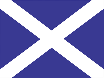 Understanding Number Understanding Number Understanding Number Understanding Number Understanding Number Understanding Number Understanding Number Understanding Number Understanding Number Understanding Number Shapes and Patterns (A)Shapes and Patterns (A)Shapes and Patterns (A)Shapes and Patterns (A)Shapes and Patterns (A)Shapes and Patterns (A)Shapes and Patterns (A)Shapes and Patterns (A)Shapes and Patterns (A)Shapes and Patterns (A)Unit 1Unit 1Unit 1Unit 1Unit 1Unit 2Unit 2Unit 2Unit 2Unit 2Unit 1Unit 1Unit 1Unit 1Unit 1Unit 2Unit 2Unit 2Unit 2Unit 2Day 1Day 2Day 3Day 4Day 5Day 1Day 2Day 3Day 4Day 5Day 1Day 2Day 3Day 4Day 5Day 1Day 2Day 3Day 4Day 5Counting and naming numeralsCounting and naming numeralsCounting and naming numeralsCounting and naming numeralsCounting and naming numeralsOrdering numbers: sequencingOrdering numbers: sequencingOrdering numbers: sequencingOrdering numbers: sequencingOrdering numbers: sequencingExploring and playing with symmetryExploring and playing with symmetryExploring and playing with symmetryExploring and playing with symmetryExploring and playing with symmetryExploring repetitive patternsExploring repetitive patternsExploring repetitive patternsExploring repetitive patternsExploring repetitive patternsMNU 0-01a Develop a sense of size and amount by observing, exploring, using and communicating with others about things in the worldMNU 0-02a Explore numbers, understand that they represent quantities, use them to count, create sequences and describe orderMNU 0-01a Develop a sense of size and amount by observing, exploring, using and communicating with others about things in the worldMNU 0-02a Explore numbers, understand that they represent quantities, use them to count, create sequences and describe orderMNU 0-01a Develop a sense of size and amount by observing, exploring, using and communicating with others about things in the worldMNU 0-02a Explore numbers, understand that they represent quantities, use them to count, create sequences and describe orderMNU 0-01a Develop a sense of size and amount by observing, exploring, using and communicating with others about things in the worldMNU 0-02a Explore numbers, understand that they represent quantities, use them to count, create sequences and describe orderMNU 0-01a Develop a sense of size and amount by observing, exploring, using and communicating with others about things in the worldMNU 0-02a Explore numbers, understand that they represent quantities, use them to count, create sequences and describe orderMNU 0-01a Develop a sense of size and amount by observing, exploring, using and communicating with others about things in the worldMNU 0-02a Explore numbers, understand that they represent quantities, use them to count, create sequences and describe orderMNU 0-01a Develop a sense of size and amount by observing, exploring, using and communicating with others about things in the worldMNU 0-02a Explore numbers, understand that they represent quantities, use them to count, create sequences and describe orderMNU 0-01a Develop a sense of size and amount by observing, exploring, using and communicating with others about things in the worldMNU 0-02a Explore numbers, understand that they represent quantities, use them to count, create sequences and describe orderMNU 0-01a Develop a sense of size and amount by observing, exploring, using and communicating with others about things in the worldMNU 0-02a Explore numbers, understand that they represent quantities, use them to count, create sequences and describe orderMNU 0-01a Develop a sense of size and amount by observing, exploring, using and communicating with others about things in the worldMNU 0-02a Explore numbers, understand that they represent quantities, use them to count, create sequences and describe orderMTH 0-16a Sort, describe and be creative when investigating objects and shapeMTH 0-19a Create symmetrical pictures and patterns using a range of mediaMTH 0-16a Sort, describe and be creative when investigating objects and shapeMTH 0-19a Create symmetrical pictures and patterns using a range of mediaMTH 0-16a Sort, describe and be creative when investigating objects and shapeMTH 0-19a Create symmetrical pictures and patterns using a range of mediaMTH 0-16a Sort, describe and be creative when investigating objects and shapeMTH 0-19a Create symmetrical pictures and patterns using a range of mediaMTH 0-16a Sort, describe and be creative when investigating objects and shapeMTH 0-19a Create symmetrical pictures and patterns using a range of mediaMTH 0-17a Use simple directions and describe positionsMNU 0-13a Spot and explore patterns; copy, continue and create patternsMTH 0-17a Use simple directions and describe positionsMNU 0-13a Spot and explore patterns; copy, continue and create patternsMTH 0-17a Use simple directions and describe positionsMNU 0-13a Spot and explore patterns; copy, continue and create patternsMTH 0-17a Use simple directions and describe positionsMNU 0-13a Spot and explore patterns; copy, continue and create patternsMTH 0-17a Use simple directions and describe positionsMNU 0-13a Spot and explore patterns; copy, continue and create patternsHow Many? How Many? How Many? How Many? How Many? How Many? How Many? How Many? How Many? How Many? Time Time Time Time Time Unit 1Unit 1Unit 1Unit 1Unit 1Unit 2Unit 2Unit 2Unit 2Unit 2Unit 1Unit 1Unit 1Unit 1Unit 1Day 1Day 2Day 3Day 4Day 5Day 1Day 2Day 3Day 4Day 5Day 1Day 2Day 3Day 4Day 5Count how many; match one-to-oneCount how many; match one-to-oneCount how many; match one-to-oneCount how many; match one-to-oneCount how many; match one-to-oneOne more/less up to 12One more/less up to 12One more/less up to 12One more/less up to 12One more/less up to 12Introducing timeIntroducing timeIntroducing timeIntroducing timeIntroducing timeMNU 0-02a Explore numbers, understand that they represent quantities, use them to count, create sequences and describe orderMNU 0-03a Use practical materials and ‘count on and back’ to help understand addition and subtractionMNU 0-02a Explore numbers, understand that they represent quantities, use them to count, create sequences and describe orderMNU 0-03a Use practical materials and ‘count on and back’ to help understand addition and subtractionMNU 0-02a Explore numbers, understand that they represent quantities, use them to count, create sequences and describe orderMNU 0-03a Use practical materials and ‘count on and back’ to help understand addition and subtractionMNU 0-02a Explore numbers, understand that they represent quantities, use them to count, create sequences and describe orderMNU 0-03a Use practical materials and ‘count on and back’ to help understand addition and subtractionMNU 0-02a Explore numbers, understand that they represent quantities, use them to count, create sequences and describe orderMNU 0-03a Use practical materials and ‘count on and back’ to help understand addition and subtractionMNU 0-02a Explore numbers, understand that they represent quantities, use them to count, create sequences and describe orderMNU 0-03a Use practical materials and ‘count on and back’ to help understand addition and subtractionMNU 0-02a Explore numbers, understand that they represent quantities, use them to count, create sequences and describe orderMNU 0-03a Use practical materials and ‘count on and back’ to help understand addition and subtractionMNU 0-02a Explore numbers, understand that they represent quantities, use them to count, create sequences and describe orderMNU 0-03a Use practical materials and ‘count on and back’ to help understand addition and subtractionMNU 0-02a Explore numbers, understand that they represent quantities, use them to count, create sequences and describe orderMNU 0-03a Use practical materials and ‘count on and back’ to help understand addition and subtractionMNU 0-02a Explore numbers, understand that they represent quantities, use them to count, create sequences and describe orderMNU 0-03a Use practical materials and ‘count on and back’ to help understand addition and subtractionMNU 0-10a Awareness of how routines and events in world link with times and seasons, and have explored ways to record and display these using clocks, calendars and other methodsMNU 0-10a Awareness of how routines and events in world link with times and seasons, and have explored ways to record and display these using clocks, calendars and other methodsMNU 0-10a Awareness of how routines and events in world link with times and seasons, and have explored ways to record and display these using clocks, calendars and other methodsMNU 0-10a Awareness of how routines and events in world link with times and seasons, and have explored ways to record and display these using clocks, calendars and other methodsMNU 0-10a Awareness of how routines and events in world link with times and seasons, and have explored ways to record and display these using clocks, calendars and other methodsNumbers and Sets Numbers and Sets Numbers and Sets Numbers and Sets Numbers and Sets Numbers and Sets Numbers and Sets Numbers and Sets Numbers and Sets Numbers and Sets       Comparison and Measures      Comparison and Measures      Comparison and Measures      Comparison and Measures      Comparison and Measures      Comparison and Measures      Comparison and Measures      Comparison and Measures      Comparison and Measures      Comparison and MeasuresUnit 1Unit 1Unit 1Unit 1Unit 1Unit 2Unit 2Unit 2Unit 2Unit 2Unit 1Unit 1Unit 1Unit 1Unit 1Unit 2Unit 2Unit 2Unit 2Unit 2Day 1Day 2Day 3Day 4Day 5Day 1Day 2Day 3Day 4Day 5Day 1Day 2Day 3Day 4Day 5Day 1Day 2Day 3Day 4Day 5Partitioning to create number bondsPartitioning to create number bondsPartitioning to create number bondsPartitioning to create number bondsPartitioning to create number bondsRecording number bondsRecording number bondsRecording number bondsRecording number bondsRecording number bondsComparing lengthsComparing lengthsComparing lengthsComparing lengthsComparing lengthsComparing measures directlyComparing measures directlyComparing measures directlyComparing measures directlyComparing measures directlyMNU 0-03a Use practical materials and ‘count on and back’ to help understand addition and subtraction, recording ideas and solutions in different waysMNU 0-13a Spot and explore patterns; copy, continue and create patterns MNU 0-03a Use practical materials and ‘count on and back’ to help understand addition and subtraction, recording ideas and solutions in different waysMNU 0-13a Spot and explore patterns; copy, continue and create patterns MNU 0-03a Use practical materials and ‘count on and back’ to help understand addition and subtraction, recording ideas and solutions in different waysMNU 0-13a Spot and explore patterns; copy, continue and create patterns MNU 0-03a Use practical materials and ‘count on and back’ to help understand addition and subtraction, recording ideas and solutions in different waysMNU 0-13a Spot and explore patterns; copy, continue and create patterns MNU 0-03a Use practical materials and ‘count on and back’ to help understand addition and subtraction, recording ideas and solutions in different waysMNU 0-13a Spot and explore patterns; copy, continue and create patterns MNU 0-03a Use practical materials and ‘count on and back’ to help understand addition and subtraction, recording ideas and solutions in different waysMNU 0-13a Spot and explore patterns; copy, continue and create patterns MNU 0-03a Use practical materials and ‘count on and back’ to help understand addition and subtraction, recording ideas and solutions in different waysMNU 0-13a Spot and explore patterns; copy, continue and create patterns MNU 0-03a Use practical materials and ‘count on and back’ to help understand addition and subtraction, recording ideas and solutions in different waysMNU 0-13a Spot and explore patterns; copy, continue and create patterns MNU 0-03a Use practical materials and ‘count on and back’ to help understand addition and subtraction, recording ideas and solutions in different waysMNU 0-13a Spot and explore patterns; copy, continue and create patterns MNU 0-03a Use practical materials and ‘count on and back’ to help understand addition and subtraction, recording ideas and solutions in different waysMNU 0-13a Spot and explore patterns; copy, continue and create patterns MNU 0-11a Experiment with everyday items as units of measure to investigate and compare sizes and amounts in my environment, sharing my findings with othersMNU 0-11a Experiment with everyday items as units of measure to investigate and compare sizes and amounts in my environment, sharing my findings with othersMNU 0-11a Experiment with everyday items as units of measure to investigate and compare sizes and amounts in my environment, sharing my findings with othersMNU 0-11a Experiment with everyday items as units of measure to investigate and compare sizes and amounts in my environment, sharing my findings with othersMNU 0-11a Experiment with everyday items as units of measure to investigate and compare sizes and amounts in my environment, sharing my findings with othersMNU 0-11a Experiment with everyday items as units of measure to investigate and compare sizes and amounts in my environment, sharing my findings with othersMNU 0-11a Experiment with everyday items as units of measure to investigate and compare sizes and amounts in my environment, sharing my findings with othersMNU 0-11a Experiment with everyday items as units of measure to investigate and compare sizes and amounts in my environment, sharing my findings with othersMNU 0-11a Experiment with everyday items as units of measure to investigate and compare sizes and amounts in my environment, sharing my findings with othersMNU 0-11a Experiment with everyday items as units of measure to investigate and compare sizes and amounts in my environment, sharing my findings with othersShapes and Patterns (B)Shapes and Patterns (B)Shapes and Patterns (B)Shapes and Patterns (B)Shapes and Patterns (B)Shapes and Patterns (B)Shapes and Patterns (B)Shapes and Patterns (B)Shapes and Patterns (B)Shapes and Patterns (B)Unit 1Unit 1Unit 1Unit 1Unit 1Unit 2Unit 2Unit 2Unit 2Unit 2Day 1Day 2Day 3Day 4Day 5Day 1Day 2Day 3Day 4Day 5Counting in 2s; odd/even numbersCounting in 2s; odd/even numbersCounting in 2s; odd/even numbersCounting in 2s; odd/even numbersCounting in 2s; odd/even numbersExploring 2-D shapesExploring 2-D shapesExploring 2-D shapesExploring 2-D shapesExploring 2-D shapesMNU 0-02a Explore numbers; use them to count, create sequences MNU 0-13a Spot and explore patterns; copy, continue and create patternsMNU 0-02a Explore numbers; use them to count, create sequences MNU 0-13a Spot and explore patterns; copy, continue and create patternsMNU 0-02a Explore numbers; use them to count, create sequences MNU 0-13a Spot and explore patterns; copy, continue and create patternsMNU 0-02a Explore numbers; use them to count, create sequences MNU 0-13a Spot and explore patterns; copy, continue and create patternsMNU 0-02a Explore numbers; use them to count, create sequences MNU 0-13a Spot and explore patterns; copy, continue and create patternsMTH 0-16a Sort, describe and be creative when investigating objects and shapeMTH 0-17a Use simple directions and describe positionsMNU 0-20b Match objects, and sort using my own and others’ criteriaMTH 0-16a Sort, describe and be creative when investigating objects and shapeMTH 0-17a Use simple directions and describe positionsMNU 0-20b Match objects, and sort using my own and others’ criteriaMTH 0-16a Sort, describe and be creative when investigating objects and shapeMTH 0-17a Use simple directions and describe positionsMNU 0-20b Match objects, and sort using my own and others’ criteriaMTH 0-16a Sort, describe and be creative when investigating objects and shapeMTH 0-17a Use simple directions and describe positionsMNU 0-20b Match objects, and sort using my own and others’ criteriaMTH 0-16a Sort, describe and be creative when investigating objects and shapeMTH 0-17a Use simple directions and describe positionsMNU 0-20b Match objects, and sort using my own and others’ criteriaUnderstanding Number Understanding Number Understanding Number Understanding Number Understanding Number Understanding Number Understanding Number Understanding Number Understanding Number Understanding Number Position and TimePosition and TimePosition and TimePosition and TimePosition and TimePosition and TimePosition and TimePosition and TimePosition and TimePosition and TimeUnit 1Unit 1Unit 1Unit 1Unit 1Unit 2Unit 2Unit 2Unit 2Unit 2Unit 1Unit 1Unit 1Unit 1Unit 1Unit 2Unit 2Unit 2Unit 2Unit 2Day 1Day 2Day 3Day 4Day 5Day 1Day 2Day 3Day 4Day 5Day 1Day 2Day 3Day 4Day 5Day 1Day 2Day 3Day 4Day 5Counting and estimatingCounting and estimatingCounting and estimatingCounting and estimatingCounting and estimatingOrder and compare numbersOrder and compare numbersOrder and compare numbersOrder and compare numbersOrder and compare numbersWhere is it?Where is it?Where is it?Where is it?Where is it?TimeTimeTimeTimeTimeMNU 0-01a Develop a sense of size and amount by observing, exploring, using and communicating with others about things in the worldMNU 0-02a Explore numbers, understand that they represent quantities, use them to count, create sequences and describe orderMNU 0-01a Develop a sense of size and amount by observing, exploring, using and communicating with others about things in the worldMNU 0-02a Explore numbers, understand that they represent quantities, use them to count, create sequences and describe orderMNU 0-01a Develop a sense of size and amount by observing, exploring, using and communicating with others about things in the worldMNU 0-02a Explore numbers, understand that they represent quantities, use them to count, create sequences and describe orderMNU 0-01a Develop a sense of size and amount by observing, exploring, using and communicating with others about things in the worldMNU 0-02a Explore numbers, understand that they represent quantities, use them to count, create sequences and describe orderMNU 0-01a Develop a sense of size and amount by observing, exploring, using and communicating with others about things in the worldMNU 0-02a Explore numbers, understand that they represent quantities, use them to count, create sequences and describe orderMNU 0-01a Develop a sense of size and amount by observing, exploring, using and communicating with others about things in the worldMNU 0-02a Explore numbers, understand that they represent quantities, use them to count, create sequences and describe orderMNU 0-01a Develop a sense of size and amount by observing, exploring, using and communicating with others about things in the worldMNU 0-02a Explore numbers, understand that they represent quantities, use them to count, create sequences and describe orderMNU 0-01a Develop a sense of size and amount by observing, exploring, using and communicating with others about things in the worldMNU 0-02a Explore numbers, understand that they represent quantities, use them to count, create sequences and describe orderMNU 0-01a Develop a sense of size and amount by observing, exploring, using and communicating with others about things in the worldMNU 0-02a Explore numbers, understand that they represent quantities, use them to count, create sequences and describe orderMNU 0-01a Develop a sense of size and amount by observing, exploring, using and communicating with others about things in the worldMNU 0-02a Explore numbers, understand that they represent quantities, use them to count, create sequences and describe orderMTH 0-16a Sort, describe and be creative when investigating objects and shapeMTH 0-17a Use simple directions and describe positionsMTH 0-16a Sort, describe and be creative when investigating objects and shapeMTH 0-17a Use simple directions and describe positionsMTH 0-16a Sort, describe and be creative when investigating objects and shapeMTH 0-17a Use simple directions and describe positionsMTH 0-16a Sort, describe and be creative when investigating objects and shapeMTH 0-17a Use simple directions and describe positionsMTH 0-16a Sort, describe and be creative when investigating objects and shapeMTH 0-17a Use simple directions and describe positionsMNU 0-10a Awareness of how routines and events in world link with times and seasons, and have explored ways to record and display these using clocks, calendars and other methodsMNU 0-10a Awareness of how routines and events in world link with times and seasons, and have explored ways to record and display these using clocks, calendars and other methodsMNU 0-10a Awareness of how routines and events in world link with times and seasons, and have explored ways to record and display these using clocks, calendars and other methodsMNU 0-10a Awareness of how routines and events in world link with times and seasons, and have explored ways to record and display these using clocks, calendars and other methodsMNU 0-10a Awareness of how routines and events in world link with times and seasons, and have explored ways to record and display these using clocks, calendars and other methodsAddition & Subtraction (A)Addition & Subtraction (A)Addition & Subtraction (A)Addition & Subtraction (A)Addition & Subtraction (A)Addition & Subtraction (A)Addition & Subtraction (A)Addition & Subtraction (A)Addition & Subtraction (A)Addition & Subtraction (A)Comparison and MeasuresComparison and MeasuresComparison and MeasuresComparison and MeasuresComparison and MeasuresComparison and MeasuresComparison and MeasuresComparison and MeasuresComparison and MeasuresComparison and MeasuresUnit 1Unit 1Unit 1Unit 1Unit 1Unit 2Unit 2Unit 2Unit 2Unit 2Unit 1Unit 1Unit 1Unit 1Unit 1Unit 2Unit 2Unit 2Unit 2Unit 2Day 1Day 2Day 3Day 4Day 5Day 1Day 2Day 3Day 4Day 5Day 1Day 2Day 3Day 4Day 5Day 1Day 2Day 3Day 4Day 5Partition to create number bondsPartition to create number bondsPartition to create number bondsPartition to create number bondsPartition to create number bondsSay the number 1 more/ lessSay the number 1 more/ lessSay the number 1 more/ lessSay the number 1 more/ lessSay the number 1 more/ lessComparing weightsComparing weightsComparing weightsComparing weightsComparing weightsMeasuring weightsMeasuring weightsMeasuring weightsMeasuring weightsMeasuring weightsMNU 0-03a Use practical materials and ‘count on and back’ to help understand addition and subtraction, recording ideas and solutions in different waysMNU 0-13a Spot and explore patterns; copy, continue and create patternsMNU 0-03a Use practical materials and ‘count on and back’ to help understand addition and subtraction, recording ideas and solutions in different waysMNU 0-13a Spot and explore patterns; copy, continue and create patternsMNU 0-03a Use practical materials and ‘count on and back’ to help understand addition and subtraction, recording ideas and solutions in different waysMNU 0-13a Spot and explore patterns; copy, continue and create patternsMNU 0-03a Use practical materials and ‘count on and back’ to help understand addition and subtraction, recording ideas and solutions in different waysMNU 0-13a Spot and explore patterns; copy, continue and create patternsMNU 0-03a Use practical materials and ‘count on and back’ to help understand addition and subtraction, recording ideas and solutions in different waysMNU 0-13a Spot and explore patterns; copy, continue and create patternsMNU 0-03a Use practical materials and ‘count on and back’ to help understand addition and subtraction, recording ideas and solutions in different waysMNU 0-13a Spot and explore patterns; copy, continue and create patternsMNU 0-03a Use practical materials and ‘count on and back’ to help understand addition and subtraction, recording ideas and solutions in different waysMNU 0-13a Spot and explore patterns; copy, continue and create patternsMNU 0-03a Use practical materials and ‘count on and back’ to help understand addition and subtraction, recording ideas and solutions in different waysMNU 0-13a Spot and explore patterns; copy, continue and create patternsMNU 0-03a Use practical materials and ‘count on and back’ to help understand addition and subtraction, recording ideas and solutions in different waysMNU 0-13a Spot and explore patterns; copy, continue and create patternsMNU 0-03a Use practical materials and ‘count on and back’ to help understand addition and subtraction, recording ideas and solutions in different waysMNU 0-13a Spot and explore patterns; copy, continue and create patternsMNU 0-11a Experiment with everyday items as units of measure to investigate and compare sizes and amounts in my environment, sharing my findings with othersMNU 0-11a Experiment with everyday items as units of measure to investigate and compare sizes and amounts in my environment, sharing my findings with othersMNU 0-11a Experiment with everyday items as units of measure to investigate and compare sizes and amounts in my environment, sharing my findings with othersMNU 0-11a Experiment with everyday items as units of measure to investigate and compare sizes and amounts in my environment, sharing my findings with othersMNU 0-11a Experiment with everyday items as units of measure to investigate and compare sizes and amounts in my environment, sharing my findings with othersMNU 0-11a Experiment with everyday items as units of measure to investigate and compare sizes and amounts in my environment, sharing my findings with othersMNU 0-11a Experiment with everyday items as units of measure to investigate and compare sizes and amounts in my environment, sharing my findings with othersMNU 0-11a Experiment with everyday items as units of measure to investigate and compare sizes and amounts in my environment, sharing my findings with othersMNU 0-11a Experiment with everyday items as units of measure to investigate and compare sizes and amounts in my environment, sharing my findings with othersMNU 0-11a Experiment with everyday items as units of measure to investigate and compare sizes and amounts in my environment, sharing my findings with othersAddition & Subtraction (B)Addition & Subtraction (B)Addition & Subtraction (B)Addition & Subtraction (B)Addition & Subtraction (B)Addition & Subtraction (B)Addition & Subtraction (B)Addition & Subtraction (B)Addition & Subtraction (B)Addition & Subtraction (B)ShapesShapesShapesShapesShapesUnit 1Unit 1Unit 1Unit 1Unit 1Unit 2Unit 2Unit 2Unit 2Unit 2Unit 1Unit 1Unit 1Unit 1Unit 1Day 1Day 2Day 3Day 4Day 5Day 1Day 2Day 3Day 4Day 5Day 1Day 2Day 3Day 4Day 5Count on to addCount on to addCount on to addCount on to addCount on to addCount back to subtractCount back to subtractCount back to subtractCount back to subtractCount back to subtractExplore and play with 3-D shapesExplore and play with 3-D shapesExplore and play with 3-D shapesExplore and play with 3-D shapesExplore and play with 3-D shapesMNU 0-03a Use practical materials and ‘count on and back’ to help understand addition and subtraction, recording ideas and solutions in different waysMNU 0-03a Use practical materials and ‘count on and back’ to help understand addition and subtraction, recording ideas and solutions in different waysMNU 0-03a Use practical materials and ‘count on and back’ to help understand addition and subtraction, recording ideas and solutions in different waysMNU 0-03a Use practical materials and ‘count on and back’ to help understand addition and subtraction, recording ideas and solutions in different waysMNU 0-03a Use practical materials and ‘count on and back’ to help understand addition and subtraction, recording ideas and solutions in different waysMNU 0-03a Use practical materials and ‘count on and back’ to help understand addition and subtraction, recording ideas and solutions in different waysMNU 0-03a Use practical materials and ‘count on and back’ to help understand addition and subtraction, recording ideas and solutions in different waysMNU 0-03a Use practical materials and ‘count on and back’ to help understand addition and subtraction, recording ideas and solutions in different waysMNU 0-03a Use practical materials and ‘count on and back’ to help understand addition and subtraction, recording ideas and solutions in different waysMNU 0-03a Use practical materials and ‘count on and back’ to help understand addition and subtraction, recording ideas and solutions in different waysMTH 0-16a Sort, describe and be creative when investigating objects and shapeMNU 0-20b Match objects, and sort using my own and others’ criteria MTH 0-16a Sort, describe and be creative when investigating objects and shapeMNU 0-20b Match objects, and sort using my own and others’ criteria MTH 0-16a Sort, describe and be creative when investigating objects and shapeMNU 0-20b Match objects, and sort using my own and others’ criteria MTH 0-16a Sort, describe and be creative when investigating objects and shapeMNU 0-20b Match objects, and sort using my own and others’ criteria MTH 0-16a Sort, describe and be creative when investigating objects and shapeMNU 0-20b Match objects, and sort using my own and others’ criteria Money and CoinsMoney and CoinsMoney and CoinsMoney and CoinsMoney and CoinsMoney and CoinsMoney and CoinsMoney and CoinsMoney and CoinsMoney and CoinsUnit 1Unit 1Unit 1Unit 1Unit 1Unit 2Unit 2Unit 2Unit 2Unit 2Day 1Day 2Day 3Day 4Day 5Day 1Day 2Day 3Day 4Day 5Coin recognitionCoin recognitionCoin recognitionCoin recognitionCoin recognitionMoney role playMoney role playMoney role playMoney role playMoney role playMNU 0-07a Develop awareness of how money is used and recognise and use a range of coinsMNU 0-07a Develop awareness of how money is used and recognise and use a range of coinsMNU 0-07a Develop awareness of how money is used and recognise and use a range of coinsMNU 0-07a Develop awareness of how money is used and recognise and use a range of coinsMNU 0-07a Develop awareness of how money is used and recognise and use a range of coinsMNU 0-07a Develop awareness of how money is used and recognise and use a range of coinsMNU 0-07a Develop awareness of how money is used and recognise and use a range of coinsMNU 0-07a Develop awareness of how money is used and recognise and use a range of coinsMNU 0-07a Develop awareness of how money is used and recognise and use a range of coinsMNU 0-07a Develop awareness of how money is used and recognise and use a range of coinsUnderstanding Number Understanding Number Understanding Number Understanding Number Understanding Number Understanding Number Understanding Number Understanding Number Understanding Number Understanding Number Comparing and MeasuringComparing and MeasuringComparing and MeasuringComparing and MeasuringComparing and MeasuringUnit 1Unit 1Unit 1Unit 1Unit 1Unit 2Unit 2Unit 2Unit 2Unit 2Unit 1Unit 1Unit 1Unit 1Unit 1Day 1Day 2Day 3Day 4Day 5Day 1Day 2Day 3Day 4Day 5Day 1Day 2Day 3Day 4Day 5Teen numbers: 10 and some moreTeen numbers: 10 and some moreTeen numbers: 10 and some moreTeen numbers: 10 and some moreTeen numbers: 10 and some moreExploring 100Exploring 100Exploring 100Exploring 100Exploring 100Measuring outsideMeasuring outsideMeasuring outsideMeasuring outsideMeasuring outsideMNU 0-01a Develop a sense of size and amount by observing, exploring, using and communicating with others about things in the worldMNU 0-02a Explore numbers, understand that they represent quantities, use them to count, create sequences and describe orderMNU 0-01a Develop a sense of size and amount by observing, exploring, using and communicating with others about things in the worldMNU 0-02a Explore numbers, understand that they represent quantities, use them to count, create sequences and describe orderMNU 0-01a Develop a sense of size and amount by observing, exploring, using and communicating with others about things in the worldMNU 0-02a Explore numbers, understand that they represent quantities, use them to count, create sequences and describe orderMNU 0-01a Develop a sense of size and amount by observing, exploring, using and communicating with others about things in the worldMNU 0-02a Explore numbers, understand that they represent quantities, use them to count, create sequences and describe orderMNU 0-01a Develop a sense of size and amount by observing, exploring, using and communicating with others about things in the worldMNU 0-02a Explore numbers, understand that they represent quantities, use them to count, create sequences and describe orderMNU 0-02a Explore numbers, understand that they represent quantities, use them to count, create sequences and describe orderMNU 0-13a Spot and explore patterns; copy, continue and create patternsMNU 0-02a Explore numbers, understand that they represent quantities, use them to count, create sequences and describe orderMNU 0-13a Spot and explore patterns; copy, continue and create patternsMNU 0-02a Explore numbers, understand that they represent quantities, use them to count, create sequences and describe orderMNU 0-13a Spot and explore patterns; copy, continue and create patternsMNU 0-02a Explore numbers, understand that they represent quantities, use them to count, create sequences and describe orderMNU 0-13a Spot and explore patterns; copy, continue and create patternsMNU 0-02a Explore numbers, understand that they represent quantities, use them to count, create sequences and describe orderMNU 0-13a Spot and explore patterns; copy, continue and create patternsMNU 0-11a Experiment with everyday items as units of measure to investigate and compare sizes and amounts in my environment, sharing my findings with othersMNU 0-11a Experiment with everyday items as units of measure to investigate and compare sizes and amounts in my environment, sharing my findings with othersMNU 0-11a Experiment with everyday items as units of measure to investigate and compare sizes and amounts in my environment, sharing my findings with othersMNU 0-11a Experiment with everyday items as units of measure to investigate and compare sizes and amounts in my environment, sharing my findings with othersMNU 0-11a Experiment with everyday items as units of measure to investigate and compare sizes and amounts in my environment, sharing my findings with othersAddition and SubtractionAddition and SubtractionAddition and SubtractionAddition and SubtractionAddition and SubtractionAddition and SubtractionAddition and SubtractionAddition and SubtractionAddition and SubtractionAddition and SubtractionShapes and SortingShapes and SortingShapes and SortingShapes and SortingShapes and SortingShapes and SortingShapes and SortingShapes and SortingShapes and SortingShapes and SortingUnit 1Unit 1Unit 1Unit 1Unit 1Unit 2Unit 2Unit 2Unit 2Unit 2Unit 1Unit 1Unit 1Unit 1Unit 1Unit 2Unit 2Unit 2Unit 2Unit 2Day 1Day 2Day 3Day 4Day 5Day 1Day 2Day 3Day 4Day 5Day 1Day 2Day 3Day 4Day 5Day 1Day 2Day 3Day 4Day 5EquivalenceEquivalenceEquivalenceEquivalenceEquivalenceBonds to 10Bonds to 10Bonds to 10Bonds to 10Bonds to 10Talking about shapesTalking about shapesTalking about shapesTalking about shapesTalking about shapesSortingSortingSortingSortingSortingMTH 0-16a Sort, describe and be creative when investigating objects and shapeMTH 0-16a Sort, describe and be creative when investigating objects and shapeMTH 0-16a Sort, describe and be creative when investigating objects and shapeMTH 0-16a Sort, describe and be creative when investigating objects and shapeMTH 0-16a Sort, describe and be creative when investigating objects and shapeMTH 0-16a Sort, describe and be creative when investigating objects and shapeMTH 0-16a Sort, describe and be creative when investigating objects and shapeMTH 0-16a Sort, describe and be creative when investigating objects and shapeMTH 0-16a Sort, describe and be creative when investigating objects and shapeMTH 0-16a Sort, describe and be creative when investigating objects and shapeMNU 0-03a Use practical materials and ‘count on and back’ to help understand addition and subtraction, recording ideas and solutions in different waysMNU 0-13a Spot and explore patterns; copy, continue and create patternsMNU 0-03a Use practical materials and ‘count on and back’ to help understand addition and subtraction, recording ideas and solutions in different waysMNU 0-13a Spot and explore patterns; copy, continue and create patternsMNU 0-03a Use practical materials and ‘count on and back’ to help understand addition and subtraction, recording ideas and solutions in different waysMNU 0-13a Spot and explore patterns; copy, continue and create patternsMNU 0-03a Use practical materials and ‘count on and back’ to help understand addition and subtraction, recording ideas and solutions in different waysMNU 0-13a Spot and explore patterns; copy, continue and create patternsMNU 0-03a Use practical materials and ‘count on and back’ to help understand addition and subtraction, recording ideas and solutions in different waysMNU 0-13a Spot and explore patterns; copy, continue and create patternsMNU 0-03a Use practical materials and ‘count on and back’ to help understand addition and subtraction, recording ideas and solutions in different waysMNU 0-13a Spot and explore patterns; copy, continue and create patternsMNU 0-03a Use practical materials and ‘count on and back’ to help understand addition and subtraction, recording ideas and solutions in different waysMNU 0-13a Spot and explore patterns; copy, continue and create patternsMNU 0-03a Use practical materials and ‘count on and back’ to help understand addition and subtraction, recording ideas and solutions in different waysMNU 0-13a Spot and explore patterns; copy, continue and create patternsMNU 0-03a Use practical materials and ‘count on and back’ to help understand addition and subtraction, recording ideas and solutions in different waysMNU 0-13a Spot and explore patterns; copy, continue and create patternsMNU 0-03a Use practical materials and ‘count on and back’ to help understand addition and subtraction, recording ideas and solutions in different waysMNU 0-13a Spot and explore patterns; copy, continue and create patternsMNU 0-20a Collect objects and ask questions to gather information, organise and display my findings in different waysMNU 0-20b Match objects, and sort using my own and others’ criteriaMNU 0-20a Collect objects and ask questions to gather information, organise and display my findings in different waysMNU 0-20b Match objects, and sort using my own and others’ criteriaMNU 0-20a Collect objects and ask questions to gather information, organise and display my findings in different waysMNU 0-20b Match objects, and sort using my own and others’ criteriaMNU 0-20a Collect objects and ask questions to gather information, organise and display my findings in different waysMNU 0-20b Match objects, and sort using my own and others’ criteriaMNU 0-20a Collect objects and ask questions to gather information, organise and display my findings in different waysMNU 0-20b Match objects, and sort using my own and others’ criteriaClever CountingClever CountingClever CountingClever CountingClever CountingClever CountingClever CountingClever CountingClever CountingClever CountingTime Time Time Time Time Unit 1Unit 1Unit 1Unit 1Unit 1Unit 2Unit 2Unit 2Unit 2Unit 2Unit 1Unit 1Unit 1Unit 1Unit 1Day 1Day 2Day 3Day 4Day 5Day 1Day 2Day 3Day 4Day 5Day 1Day 2Day 3Day 4Day 5Counting on; 1 more/ lessCounting on; 1 more/ lessCounting on; 1 more/ lessCounting on; 1 more/ lessCounting on; 1 more/ lessClever countingClever countingClever countingClever countingClever countingTelling the timeTelling the timeTelling the timeTelling the timeTelling the timeMNU 0-03a Use practical materials and ‘count on and back’ to help understand addition and subtraction, recording ideas and solutions in different waysMNU 0-03a Use practical materials and ‘count on and back’ to help understand addition and subtraction, recording ideas and solutions in different waysMNU 0-03a Use practical materials and ‘count on and back’ to help understand addition and subtraction, recording ideas and solutions in different waysMNU 0-03a Use practical materials and ‘count on and back’ to help understand addition and subtraction, recording ideas and solutions in different waysMNU 0-03a Use practical materials and ‘count on and back’ to help understand addition and subtraction, recording ideas and solutions in different waysMNU 0-02a Explore numbers, understand that they represent quantities, use them to count, create sequences and describe orderMNU 0-03a Use practical materials and ‘count on and back’MNU 0-02a Explore numbers, understand that they represent quantities, use them to count, create sequences and describe orderMNU 0-03a Use practical materials and ‘count on and back’MNU 0-02a Explore numbers, understand that they represent quantities, use them to count, create sequences and describe orderMNU 0-03a Use practical materials and ‘count on and back’MNU 0-02a Explore numbers, understand that they represent quantities, use them to count, create sequences and describe orderMNU 0-03a Use practical materials and ‘count on and back’MNU 0-02a Explore numbers, understand that they represent quantities, use them to count, create sequences and describe orderMNU 0-03a Use practical materials and ‘count on and back’MNU 0-10a  Awareness of how routines and events in world link with times and seasons, and have explored ways to record and display these using clocks, calendars and other methodsMNU 0-10a  Awareness of how routines and events in world link with times and seasons, and have explored ways to record and display these using clocks, calendars and other methodsMNU 0-10a  Awareness of how routines and events in world link with times and seasons, and have explored ways to record and display these using clocks, calendars and other methodsMNU 0-10a  Awareness of how routines and events in world link with times and seasons, and have explored ways to record and display these using clocks, calendars and other methodsMNU 0-10a  Awareness of how routines and events in world link with times and seasons, and have explored ways to record and display these using clocks, calendars and other methodsPatternsPatternsPatternsPatternsPatternsPatternsPatternsPatternsPatternsPatternsNumber GamesNumber GamesNumber GamesNumber GamesNumber GamesUnit 1Unit 1Unit 1Unit 1Unit 1Unit 2Unit 2Unit 2Unit 2Unit 2Unit 1Unit 1Unit 1Unit 1Unit 1Day 1Day 2Day 3Day 4Day 5Day 1Day 2Day 3Day 4Day 5Day 1Day 2Day 3Day 4Day 5Doubling and halvingDoubling and halvingDoubling and halvingDoubling and halvingDoubling and halvingFractionsFractionsFractionsFractionsFractionsNumber gamesNumber gamesNumber gamesNumber gamesNumber gamesMNU 0-07a I can share out a group of items by making smaller groups MNU 0-13a Spot and explore patterns; copy, continue and create patternsMNU 0-07a I can share out a group of items by making smaller groups MNU 0-13a Spot and explore patterns; copy, continue and create patternsMNU 0-07a I can share out a group of items by making smaller groups MNU 0-13a Spot and explore patterns; copy, continue and create patternsMNU 0-07a I can share out a group of items by making smaller groups MNU 0-13a Spot and explore patterns; copy, continue and create patternsMNU 0-07a I can share out a group of items by making smaller groups MNU 0-13a Spot and explore patterns; copy, continue and create patternsMNU 0-07a I can share out a group of items by making smaller groups and can split a whole object into smaller partsMNU 0-07a I can share out a group of items by making smaller groups and can split a whole object into smaller partsMNU 0-07a I can share out a group of items by making smaller groups and can split a whole object into smaller partsMNU 0-07a I can share out a group of items by making smaller groups and can split a whole object into smaller partsMNU 0-07a I can share out a group of items by making smaller groups and can split a whole object into smaller partsMNU 0-01a Develop a sense of size and amount by observing, exploring, using and communicating with others about things in the worldMNU 0-02a Explore numbers, understand that they represent quantities, use them to count, create sequences and describe orderMNU 0-13a Spot and explore patterns; copy, continue and create patternsMNU 0-01a Develop a sense of size and amount by observing, exploring, using and communicating with others about things in the worldMNU 0-02a Explore numbers, understand that they represent quantities, use them to count, create sequences and describe orderMNU 0-13a Spot and explore patterns; copy, continue and create patternsMNU 0-01a Develop a sense of size and amount by observing, exploring, using and communicating with others about things in the worldMNU 0-02a Explore numbers, understand that they represent quantities, use them to count, create sequences and describe orderMNU 0-13a Spot and explore patterns; copy, continue and create patternsMNU 0-01a Develop a sense of size and amount by observing, exploring, using and communicating with others about things in the worldMNU 0-02a Explore numbers, understand that they represent quantities, use them to count, create sequences and describe orderMNU 0-13a Spot and explore patterns; copy, continue and create patternsMNU 0-01a Develop a sense of size and amount by observing, exploring, using and communicating with others about things in the worldMNU 0-02a Explore numbers, understand that they represent quantities, use them to count, create sequences and describe orderMNU 0-13a Spot and explore patterns; copy, continue and create patterns